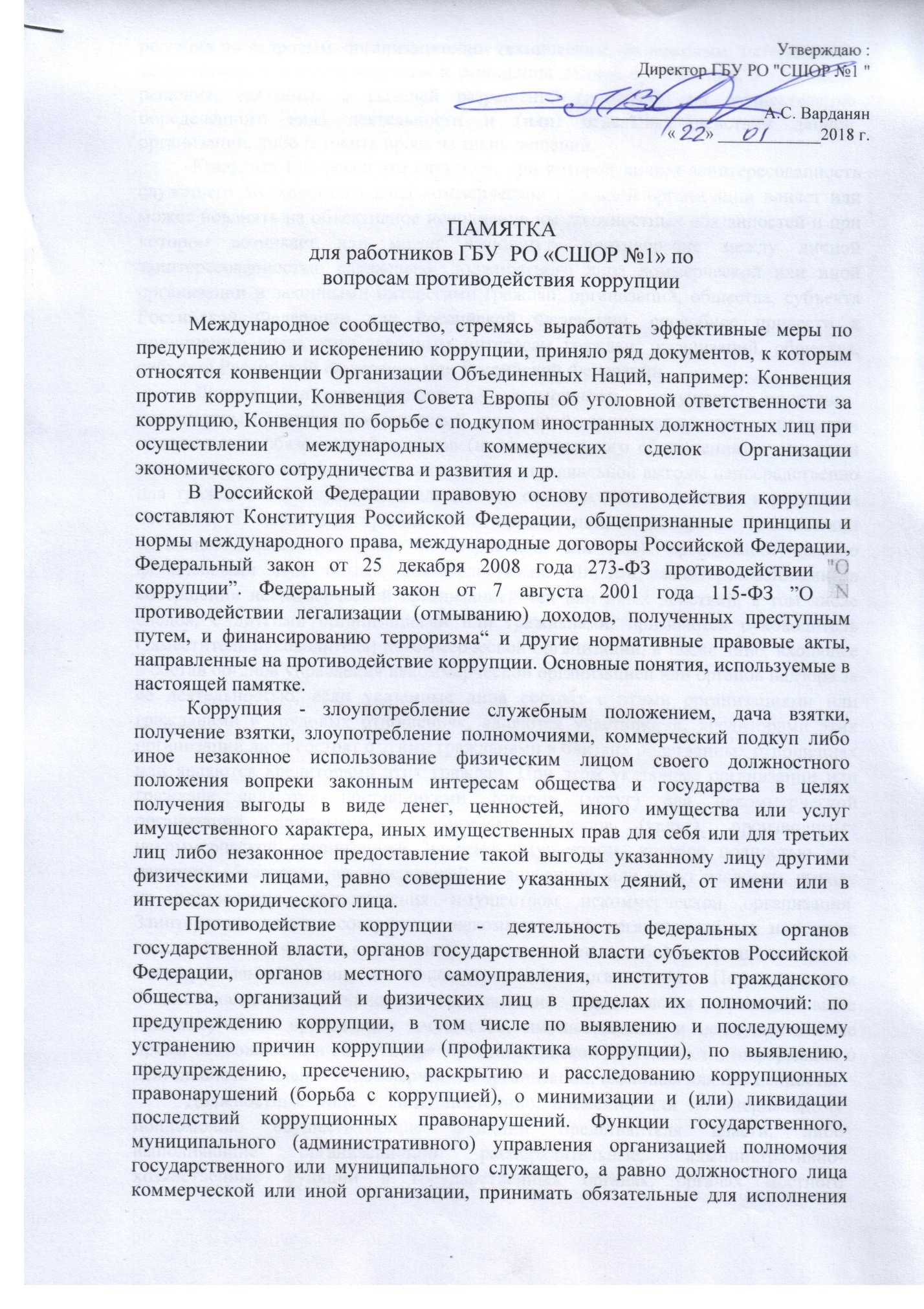 решения по кадровым, организационно- техническим, финансовым, материально-техническим или иным вопросам в отношении данной организации, в том числе решения, связанные с выдачей разрешений (лицензий) на осуществление определенного вида деятельности и (или) отдельных действий данной организации, либо готовить проекты таких решений.Конфликт интересов это ситуация, при которой личная заинтересованность служащего должностного лица коммерческой или иной организации влияет или может повлиять на объективное исполнение им должностных обязанностей и при котором возникает или может возникнуть противоречие между личной заинтересованностью служащего/ должностного лица коммерческой или иной организации и законными интересами граждан, организаций, общества, субъекта Российской Федерации или Российской Федерации, способное привести к причинению вреда этим законным интересам граждан, организаций, общества, субъекта Российской Федерации или Российской Федерации.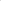 Личная заинтересованность - возможность получения служащим! должностным лицом коммерческой или иной организации при исполнении должностных обязанностей доходов (неосновательного обогащения) в денежной либо в натуральной форме, доходов в виде материальной выгоды непосредственно для гражданского служащего, членов его семьи и лиц, состоящих в родстве и свойстве, а также для граждан или организаций, с которыми гражданский служащий/должностное лицо коммерческой или иной организации связано финансовыми или иными обязательствами. Лицами, заинтересованными в совершении некоммерческой организацией тех или иных действий, в том числе сделок, с другими организациями или гражданами, признаются руководитель (заместитель руководителя) некоммерческой организации, а также лицо, входящее в состав органов управления некоммерческой организацией или органов надзора за ее деятельностью, если указанные лица состоят с этими организациями или гражданами в трудовых отношениях, являются участниками, кредиторами этих организаций либо состоят с этими гражданами в близких родственных отношениях или являются кредиторами этих граждан, При этом указанные организации или граждане являются поставщиками товаров (услуг) для некоммерческой организации, крупными потребителями товаров (услуг), производимых некоммерческой организацией, владеют имуществом, которое полностью или частично образовано некоммерческой организацией, или могут извлекать выгоду из пользования, распоряжения имуществом некоммерческой организации. Заинтересованность в совершении некоммерческой организацией тех или иных действий, в том числе в совершении сделок, влечет за собой конфликт интересов заинтересованных лиц и некоммерческой организации. Под термином ”возможности некоммерческой организации“ понимаются принадлежащие некоммерческой организации имущество, имущественные и неимущественные права, возможности в области предпринимательской деятельности, информация о деятельности и планах некоммерческой организации, имеющая для нее ценность.Должностные лица - лица, постоянно, временно или по специальному полномочию осуществляющие функции представителя власти, либо выполняющие организационно распорядительные, административно-хозяйственные функции в государственных органах, органах местного самоуправления, государственных и муниципальных учреждениях, государственных корпорациях, а также в Вооруженных Силах Российской Федерации, других войсках и воинских формированиях Российской Федерации.Под организационно-распорядительными функциями следует понимать полномочия должностного лица, которые связаны с руководством трудовым коллективом государственного органа, государственного или муниципального учреждения (его структурного подразделения) или находящимися в их служебном подчинении отдельными работниками, с формированием кадрового состава и определением трудовых функций работников, с организацией порядка прохождения службы, применения мер поощрения или награждения, наложения дисциплинарных взысканий и т.п.К организационно-распорядительным функциям относятся полномочия лиц по принятию решений, имеющих юридическое значение и влекущих определенные юридические последствия (например, по выдаче медицинским работником листка временной нетрудоспособности, установлению работником учреждения медико-социальной экспертизы факта наличия у гражданина инвалидности, приему экзаменов и выставлению оценок членом государственной экзаменационной (аттестационной) комиссии).Как административно-хозяйственные функции надлежит рассматривать полномочия должностного лица по управлению и распоряжению имуществом и (или) денежными средствами, находящимися на балансе и (или) банковских счетах организаций, учреждений, воинских частей и подразделений, а также по совершению иных действий (например, по принятию решений о начислении заработной платы, премий, осуществлению контроля за движением материальных ценностей, определению порядка их хранения, учета и контроля за их расходованием).Исполнение функций должностного лица по специальному полномочию означает, что лицо осуществляет функции представителя власти, исполняет организационно- распорядительные или административно-хозяйственные функции, возложенные на него законом, иным нормативным правовым актом, приказом или распоряжением вышестоящего должностного лица либо правомочным на то органом или должностным лицом (например, функции заведующего отделением). Функции должностного лица по специальному полномочию могут осуществляться в течение определенного времени или однократно, а также могут совмещаться с основной работой. При временном исполнении функций должностного лица или при исполнении их по специальному полномочию лицо может быть признано должностным лишь в период исполнения возложенных на него функций.Значительный размер взятки - сумма денег, стоимость ценных бумаг, иного имущества, услуг имущественного характера, иных имущественных прав, превышающие двадцать пять тысяч рублей.Крупным размером взятки - сумма денег, стоимость ценных бумаг, иного имущества, услуг имущественного характера, иных имущественных прав, превышающие пятьдесят тысяч рублей.Особо крупным размером взятки - сумма денег, стоимость ценных бумаг, иного имущества, услуг имущественного характера, иных имущественных прав, превышающие один миллион рублей.Ответственность в зависимости от степени общественной опасности деяний коррупционного характера возникает как дисциплинарная, гражданско-правовая, административно-правовая, так и уголовная ответственность виновных.Дисциплинарные коррупционные проступки: обычно проявляются в таком использовании служащим своего статуса для получения преимуществ, за совершение которого предусмотрено дисциплинарное взыскание.К гражданско-правовым коррупционным деяниям относятся: принятие в дар (и дарение) подарков служащим/должностным лицом коммерческой или иной организации в связи с их должностным положением или с использованием ими должностных (служебных) обязанностей.К административным коррупционным проступкам, ответственность за совершение которых предусмотрена соответствующим законодательством, могут быть отнесены многие административные правонарушения в области охраны собственности, финансов, налогов и сборов, рынка ценных бумаг, окружающей природной среды и природопользования, предпринимательской деятельности и т.п. (например статья 19.28 КоАП РФ - Незаконное вознаграждение от имени юридического лица).Преступлениями коррупционного характера являются, предусмотренные уголовным законодательством, общественно опасные деяния, которые непосредственно посягают на авторитет и законные интересы службы и выражаются в противоправном получении должностным лицом каких- либо преимуществ (денег, имущества, прав на него, услуг или льгот) либо в предоставлении им таких преимуществ.К преступлениям коррупционной направленности относятся взяточничество (статьи 290, 291 и 291 Л УК РФ) и иные связанные с ним преступления, в том числе коррупционные (в частности, предусмотренные статьями 159, 159.2, 159.4., 160, 178, 201, 204, 285, 285.1, 2852., 2853, 286, 288, 289, 292, 304 УК РФ).Статья 159 УК РФ - МошенничествоСтатья 159.2 УК РФ - Мошенничество при получении выплатСтатья 159.4 УК РФ - Мошенничество в сфере предпринимательской деятельностиСтатья 160 УК РФ - Присвоение или растратаСтатья 178 УК РФ - Недопущение, ограничение или устранение конкуренцииСтатья 20l УК РФ - Злоупотребление полномочиямиСтатья 204 УК РФ - Коммерческий подкупСтатья 285 УК РФ - Злоупотребление должностными полномочиямиСтатья 285.1 УК РФ - Нецелевое расходование бюджетных средствСтатья 285,2 УК РФ - Нецелевое расходование средств государственных внебюджетных фондовСтатья 285,3. УК РФ - Внесение в единые государственные реестры заведомо недостоверных сведенийСтатья 286 УК РФ - Превышение должностных полномочийСтатья 288 УК РФ - Присвоение полномочий должностного лицаСтатья 289 УК РФ - Незаконное участие в предпринимательской деятельностиСтатья 290 УК РФ - Получение взяткиСтатья 291 УК РФ - Дача взяткиСтатья 291 .l УК РФ - Посредничество во взяточничествеСтатья 292 УК РФ - Служебный подлогСтатья 304 УК РФ - Провокация взятки либо коммерческого подкупаСтатья 290 УК РФ - Получение взятки.В этой статье установлена ответственность за получение взятки:а) за совершение должностным лицом входящих в его служебные полномочия действий (бездействие) в пользу взяткодателя или представляемых им лиц,б) за способствование должностным лицом в силу своего должностного положения совершению указанных действий (бездействию),в) за общее покровительство или попустительство по службе,г) за совершение должностным лицом незаконных действий (бездействие).Под входящими в служебные полномочия действиями (бездействием) должностного лица следует понимать такие действия (бездействие), которые оно имеет право и (или) обязано совершить в пределах его служебной компетенции (например, сокращение установленных законом сроков рассмотрения обращения взяткодателя, ускорение принятия должностным лицом соответствующего решения, выбор должностным лицом в пределах своей компетенции или установленного законом усмотрения наиболее благоприятного для взяткодателя или представляемых им лиц решения).Способствование должностным лицом в силу своего должностного положения совершению действий (бездействию) в пользу взяткодателя или представляемых им лиц выражается в использовании взяткополучателем авторитета и иных возможностей занимаемой должности для оказания воздействия на других должностных лиц в целях совершения ими указанных действий (бездействия) по службе. Такое воздействие заключается в склонении другого должностного лица к совершению соответствующих действий (бездействию) путем уговоров, обещаний, принуждения и др.При этом получение должностным лицом вознаграждения за использование исключительно личных, не связанных с его должностным положением, отношений не может квалифицироваться по статье 290 УК РФ.В этих случаях склонение должностного лица к совершению незаконных действий (бездействию) по службе может при наличии к тому оснований влечь уголовную ответственность за иные преступления (например, за подстрекательство к злоупотреблению должностными полномочиями или превышению должностных полномочий).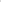 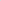 При получении взятки за общее покровительство или попустительство по службе конкретные действия (бездействие), за которые она получена, на момент ее принятия не оговариваются взяткодателем и взяткополучателем, а лишь осознаются ими как вероятные, возможные в будущем.Общее покровительство по службе может проявляться, в частности, в необоснованном назначении подчиненного, в том числе в нарушение установленного порядка, на более высокую должность, во включении его в списки лиц, представляемых к поощрительным выплатам.К попустительству по службе относится, например, согласие должностного лица контролирующего органа не применять входящие в его полномочия меры ответственности в случае выявления совершенного взяткодателем нарушения. Относящиеся к общему покровительству или попустительству по службе действия (бездействие) могут быть совершены должностным лицом в пользу как подчиненных, так и иных лиц, на которых распространяются его надзорные, контрольные или иные функции представителя власти, а также его организационно-распорядительные функции.Не образует состав получения взятки принятие должностным лицом денег, услуг имущественного характера и т.п. за совершение действий (бездействие), хотя и связанных с исполнением его профессиональных обязанностей, но при этом не относящихся к полномочиям представителя власти, организационно- распорядительным либо административно-хозяйственным функциям. Предметом взяточничества (статьи 290, 291 и 291.1 УК РФ) и коммерческого подкупа (статья 204 УК РФ), наряду с деньгами, ценными бумагами, иным имуществом, могут быть незаконные оказание услуг имущественного характера и предоставление имущественных прав.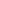 Под незаконным оказанием услуг имущественного характера следует понимать предоставление должностному лицу в качестве взятки любых имущественных выгод, в том числе освобождение его от имущественных обязательств (например, предоставление кредита с заниженной процентной ставкой за пользование им, бесплатные либо по заниженной стоимости предоставление туристических путевок, ремонт квартиры, строительство дачи, передача имущества, в частности автотранспорта, для его временного использования, прощение долга или исполнение обязательств перед другими лицами).Имущественные права включают в свой состав как право на имущество, в том числе право требования кредитора, так и иные права, имеющие денежное выражение, например, исключительное право на результаты интеллектуальной деятельности и приравненные к ним средства индивидуализации (статья 1225 ГК РФ).Получение взятки в виде незаконного предоставления должностному лицу имущественных прав предполагает возникновение у лица юридически закрепленной возможности вступить во владение или распорядиться чужим имуществом как своим собственным, требовать от должника исполнения в его пользу имущественных обязательств и др.Под вымогательством взятки (пункт ”б” части 5 статьи 290 УК РФ) или предмета коммерческого подкупа (пункт части 4 статьи 204 УК РФ) понимается не только требование должностного лица или лица, выполняющего управленческие функции в коммерческой или иной организации, дать взятку либо передать незаконное вознаграждение при коммерческом подкупе, сопряженное с угрозой совершить действия (бездействие), которые могут причинить вред законным интересам лица, но и заведомое создание условий, при которых лицо вынуждено передать указанные предметы с целью предотвращения вредных последствий для своих правоохраняемых интересов (например, умышленное нарушение установленных законом сроков рассмотрения обращений граждан, умышленное нарушение порядка установленного законом или договором порядка и сроков приемки товара).Для квалификации содеянного по пункту ”б” части 5 статьи 290 УК РФ либо по пункту ”б” части 4 статьи 204 УК РФ не имеет значения, была ли у должностного лица либо у лица, выполняющего управленческие функции в коммерческой или иной организации, реальная возможность осуществить указанную угрозу, если у лица, передавшего взятку или предмет коммерческого подкупа, имелись основания опасаться осуществления этой угрозы (например, следователь, зная, что уголовное дело подлежит прекращению в связи с отсутствием в деянии состава преступления, угрожает обвиняемому направить дело с обвинительным заключением прокурору, а, получив взятку, дело по предусмотренным законом основаниям прекращает).Если в процессе вымогательства взятки либо предмета коммерческого подкупа должностное лицо, либо лицо, выполняющее управленческие функции в коммерческой или иной организации совершило действия (бездействие), повлекшие существенное нарушение прав и законных интересов граждан или организаций, содеянное при наличии к тому оснований дополнительно квалифицируется по статье 285, 286 или 201 УК РФ.Если за совершение должностным лицом действий (бездействие) по службе имущество передается, имущественные права предоставляются, услуги имущественного характера оказываются не лично ему либо его родным или близким, а заведомо другим лицам, в том числе юридическим, и должностное лицо, его родные или близкие не извлекают из этого имущественную выгоду, содеянное не может быть квалифицировано как получение взятки (например, принятие руководителем государственного или муниципального учреждения спонсорской помощи для обеспечения деятельности данного учреждения за совершение им действий по службе в пользу лиц, оказавших такую помощь).При наличии к тому оснований действия должностного лица могут быть квалифицированы как злоупотребление должностными полномочиями либо как превышение должностных полномочий. Если лицо, передавшееимущество, предоставившее имущественные права, оказавшее услуги имущественного характера за совершение должностным лицом действий (бездействие) по службе, осознавало, что указанные ценности не предназначены для незаконного обогащения должностного лица либо его родных или близких, содеянное им не образует состав преступления, предусмотренный статьей 291 либо статьей 291.l УК РФ.Получение должностным лицом либо лицом, выполняющим управленческие функции в коммерческой или иной организации, ценностей за совершение действий (бездействие), которые входят в его полномочия либо которые оно могло совершить с использованием служебного положения, квалифицируется как получение взятки либо коммерческий подкуп вне зависимости от намерения совершить указанные действия (бездействие).В том случае, если указанное лицо получило ценности за совершение действий (бездействие), которые в действительности оно не может осуществить ввиду отсутствия служебных полномочий и невозможности использовать свое служебное положение, такие действия при наличии умысла на приобретение ценностей квалифицируется как мошенничество, совершенное лицом с использованием своего служебного положения.Как мошенничество квалифицируются действия лица, получившего ценности якобы для передачи должностному лицу или лицу, выполняющему управленческие функции в коммерческой или иной организации, в качестве взятки либо предмета коммерческого подкупа, однако заведомо не намеревавшегося исполнять свое обещание и обратившего эти ценности в свою пользу. Владелец переданных ему ценностей в указанных случаях несет ответственность за покушение на дачу взятки или коммерческий подкуп.Если должностное лицо, выполняющее в государственном или муниципальном органе либо учреждении организационно-распорядительные или административно- хозяйственные функции, заключило от имени соответствующего органа (учреждения) договор, на основании которого перечислило вверенные ему средства в размере, заведомо превышающем рыночную стоимость указанных в договоре товаров, работ или услуг, получив за это незаконное вознаграждение, то содеянное им квалифицируется по совокупности преступлений как растрата вверенного ему имущества (статья 160 УК РФ) и как получение взятки (статья 290 УК РФ).Если же при указанных обстоятельствах стоимость товаров, работ или услуг завышена не была, содеянное квалифицируется как получение взятки.К числу обязательных условий освобождения от уголовной ответственности за совершение преступлений, предусмотренных статьями 291, 291.l и частью Тили частью 2 статьи 204 УК РФ, в силу примечаний к указанным статьям относятся добровольное сообщение после совершения преступления о даче взятки, посредничестве во взяточничестве либо коммерческом подкупе органу, имеющему право возбудить уголовное дело, а также активное способствование раскрытию и (или) расследованию преступления.Сообщение (письменное или устное) о преступлении должно признаваться добровольным независимо от мотивов, которыми руководствовался заявитель. При этом не может признаваться добровольным сообщение, сделанное в связи с тем, что о даче взятки, посредничестве во взяточничестве или коммерческом подкупе стало известно органам власти.Активное способствование раскрытию и (или) расследованию преступления должно состоять в совершении лицом действий, направленных на изобличение причастных к совершенному преступлению лиц (взяткодателя, взяткополучателя, посредника, лиц, принявших или передавших предмет коммерческого подкупа), обнаружение имущества, переданного в качестве взятки или предмета коммерческого подкупа, и др.Предметом преступления, предусмотренного статьей 292 УК РФ, является официальный документ, удостоверяющий факты, влекущие юридические последствия в виде предоставления или лишения прав, возложения или освобождения от обязанностей, изменения объема прав и обязанностей. К таким документам следует относить, в частности, листки временной нетрудоспособности, медицинские книжки, экзаменационные ведомости, зачетные книжки, справки о заработной плате, протоколы комиссий по осуществлению закупок, свидетельства о регистрации автомобиля.Под внесением в официальные документы заведомо ложных сведений, исправлений, искажающих действительное содержание указанных документов, необходимо понимать отражение и (или) заверение заведомо не соответствующих действительности фактов как в уже существующих официальных документах (подчистка, дописка и др.), так и путем изготовления нового документа, в том числе с использованием бланка соответствующего документа.Субъектами служебного подлога могут быть наделенные полномочиями на удостоверение указанных фактов должностные лица либо государственные служащие или служащие органа местного самоуправления, не являющиеся должностными лицами.ВОЗМОЖНЫЕ СИТУАЦИИ КОРРУПЦИОННОЙНАПРАВЛЕННОСТИ И РЕКОМЕНДАЦИИ ПО ПРАВИЛАМ ПОВЕДЕНИЯ1. Получение предложений об участии в террористическом акте, криминальной группировки.В ходе разговора постараться запомнить:какие требования либо предложения выдвигает данное лицо;действует самостоятельно или выступает в роли посредника;как, когда и кому с ним можно связаться;зафиксировать приметы лица и особенности его речи (голос, произношение, диалект, темп речи, манера речи и др.);если предложение поступило по телефону: запомнить звуковой фон (шумы автомашин, другого транспорта, характерные звуки, голоса и т.д.);при возможности дословно зафиксировать его на бумаге;  после разговора немедленно сообщить в соответствующие правоохранительные органы, своему непосредственному начальнику; не распространяться о факте разговора и его содержании, максимально ограничить число людей, владеющих данной информацией.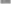 2. Провокации.Во избежание возможных провокаций со стороны должностных лиц проверяемой организации в период проведения контрольных мероприятий рекомендуется:не оставлять без присмотра служебные помещения, в которых работают проверяющие, и личные вещи (одежда, портфели, сумки и т. д.);по окончании рабочего дня служебные помещения ревизионной группы в обязательном порядке опечатывать печатями управления (отдела) и представителя проверяемой организации;в случае обнаружения после ухода посетителя на рабочем месте или в личных вещах каких- либо посторонних предметов, не предпринимая никаких самостоятельных действий, немедленно доложить начальнику управления (отдела).3.  Дача взятки:вести себя крайне осторожно, вежливо, без заискивания, не допуская опрометчивых высказываний, которые могли бы трактоваться взяткодателем либо как готовность, либо как категорический отказ принять взятку;внимательно выслушать и точно запомнить предложенные Вам условия (размеры сумм, наименование товаров и характер услуг, сроки и способы передачи взятки, форма коммерческого подкупа, последовательность решения вопросов);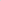 постараться перенести вопрос о времени и месте передачи взятки до следующей беседы и предложить хорошо знакомое Вам место для следующей встречи;не берите инициативу в разговоре на себя, больше «работайте на прием», позволяйте потенциальному взяткодателю «выговориться», сообщить Вам как можно больше информации;при наличии у Вас диктофона постараться записать (скрытно) предложение о взятке; -доложить о данном факте служебной запиской непосредственному начальнику;  обратиться с письменным сообщением о готовящемся преступлении в соответствующие правоохранительные органы; - обратиться к представителю нанимателя.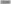 4. Угроза жизни и здоровью.Если на работника оказывается открытое давление или осуществляется угроза его жизни и здоровью или членам его семьи рекомендуется: - по возможности скрытно включить записывающее устройство;с угрожающими держать себя хладнокровно, а если их действия становятся агрессивными, срочно сообщить об угрозах в правоохранительные органы и непосредственному начальнику;в случае если угрожают в спокойном тоне (без признаков агрессии) и выдвигают какие-либо условия, внимательно выслушать их, запомнить внешность угрожающих и пообещать подумать над их предложением; - немедленно доложить о факте угрозы непосредственному начальнику и написать заявление в правоохранительные органы с подробным изложением случившегося;в случае поступления угроз по телефону по возможности определить номер телефона с которого поступил звонок и записать разговор на диктофон; - при получении угроз в письменной форме необходимо принять меры по сохранению возможных отпечатков пальцев на бумаге (конверте), вложив их в плотно закрываемый полиэтиленовый пакет.5. Конфликт интересов:внимательно относиться к любой возможности конфликта интересов;  принимать меры по недопущению любой возможности возникновения конфликта интересов;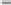 в письменной форме уведомить своего непосредственного начальника о возникшем конфликте интересов или о возможности его возникновения, как только Вам станет об этом известно;  принять меры по преодолению возникшего конфликта интересов самостоятельно или по согласованию с непосредственным руководителем; - изменить должностные или служебные положения служащего, являющегося стороной конфликта интересов, вплоть до его отстранения от исполнения должностных(служебных) обязанностей в установленном порядке, и (или) в отказе его от выгоды, явившейся причиной возникновения конфликта интересов;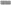 отвод или самоотвод служащего в случаях и порядке, предусмотренных законодательством Российской Федерации;передать принадлежащие служащему ценные бумаги, акции (доли участия, паи в уставных (складочных) капиталах организаций) в доверительное управление;образовать комиссии по соблюдению требований к служебному поведению служащих и урегулированию конфликтов интересов.6. Действия и высказывания, которые могут быть восприняты окружающими как согласие принять взятку или как просьба о даче взятки.Слова, выражения и жесты, которые могут быть восприняты окружающими как просьба (намек) о даче взятки и от которых необходимо воздерживаться от употребления при взаимодействии с гражданами и представителями организаций. К числу таких выражений относятся, например: ”вопрос решить трудно, но можно”, ”спасибо на хлеб не намажешь”, ”договоримся”, ”нужны более веские аргументы”, ”нужно обсудить параметры”, ”ну что делать будем?“ и т.д.; Не следует обсуждать определенные темы с представителями организаций и гражданами, особенно с теми из них, чья выгода зависит от решений и действий работников и которые могут восприниматься как просьба о даче взятки. К числу таких тем относятся, например:низкий уровень заработной платы работника и нехватка денежных средств на реализацию тех или иных нужд;желание приобрести то или иное имущество, получить ту или иную услугу, отправиться в туристическую поездку;отсутствие работы у родственников работника;необходимость поступления детей работника в образовательные учреждения и т.д.;В разговорах с гражданами и представителями организаций, чья выгода зависит от решений и действий работников, не следует затрагивать определенные темы, которые могут восприниматься как просьба о даче взятки. Это возможно даже в том случае, когда такие предложения продиктованы благими намерениями и никак не связаны с личной выгодой работника. К числу таких предложений относятся, например, предложения:предоставить работнику и/или его родственникам скидку; воспользоваться услугами конкретной компании и (или) экспертов для устранения выявленных нарушений, выполнения работ в рамках государственного контракта, подготовки необходимых документов;внести деньги в конкретный благотворительный фонд;поддержать конкретную спортивную команду и т.д.;Не следует совершать определенные действия, которые могут восприниматься как согласие принять взятку или просьба о даче взятки. К числу таких действий относятся, например:регулярное получение подарков, даже (если речь идет не о государственном гражданском служащем) стоимостью менее 3000 рублей;посещения ресторанов совместно с представителями организации, которая извлекла, извлекает или может извлечь выгоду из решений или действий (бездействия) работника.ЭТО ВАЖНО ЗНАТЬ!Письменные заявления о преступлениях принимаются в правоохранительных органах независимо от места и времени совершения преступления круглосуточно. В дежурной части органа внутренних дел, приемной органов прокуратуры, Федеральной службы безопасности Вас обязаны выслушать и принять сообщение, при этом Вам следует поинтересоваться фамилией, должностью и рабочим телефоном сотрудника, принявшего сообщение.Вы имеете право получить копию своего заявления с отметкой о регистрации его в правоохранительном органе или талон-уведомление, в котором указываются сведения о сотруднике, принявшем сообщение, и его подпись, регистрационный номер, наименование, адрес и телефон правоохранительного органа, дата приема сообщения.В правоохранительном органе полученное от Вас сообщение (заявление) должно быть незамедлительно зарегистрировано и доложено вышестоящему руководителю для осуществления процессуальных действий согласно требованиям уголовно - процессуального кодекса Российской Федерации.Вы имеете право выяснить в правоохранительном органе, которому поручено заниматься исполнением Вашего заявления, о характере принимаемых мер и требовать приема Вас руководителем соответствующего подразделения для получения более полной информации по вопросам, затрагивающим Ваши права и законные интересы.В случае отказа принять от Вас сообщение (заявление) о даче взятки Вы имеете право обжаловать эти незаконные действия в вышестоящих инстанциях (районных, областных, республиканских, федеральных), а также подать жалобу на неправомерные действия сотрудников правоохранительных органов в Генеральную прокуратуру Российской Федерации, осуществляющую прокурорский надзор за деятельностью правоохранительных органов и силовых структур.В СЛУЧАЕ ОТСУТСТВИЯ РЕАГИРОВАНИЯ НА ВАШИОБРАЩЕНИЯ В ПРАВООХРАНИТЕЛЬНЫЕ ОРГАНЫ ВЫ МОЖЕТЕ:Обратиться с жалобой в Генеральную прокуратуру Российской Федерации (125993, ГСП-З, Россия, Москва, ул. Б. Дмитровка, 15а)Сообщить об этом в Комиссию Общественной палаты Российской Федерации по проблемам безопасности граждан и взаимодействию с системой судебно- правоохранительных органов или в Межкомиссионную рабочую группу по развитию системы общественного контроля и противодействию коррупции Общественной палаты Российской Федерации (125993, г. Москва, ГСП-З, Миусская пл., д. 7, стр. 1, Телефон: (495) 221-83-58; Факс: (499)251-6004).